СОВЕТ ДЕПУТАТОВ МУНИЦИПАЛЬНОГО ОБРАЗОВАНИЯСТАРОСОКУЛАКСКИЙ  СЕЛЬСОВЕТ САРАКТАШСКОГО РАЙОНАОРЕНБУРГСКОЙ ОБЛАСТИТРЕТИЙ СОЗЫВРЕШЕНИЕвнеочередного тридцать восьмого заседания Совета депутатовмуниципального образования Старосокулакский  сельсоветтретьего  созыва3 марта 2020 года                     с.Старый Сокулак                                      № 81        В соответствии с пунктом 1 части 6 статьи 36 Федерального закона от 6 октября 2003 года № 131-ФЗ «Об общих принципах организации местного самоуправления в Российской Федерации», пункта 1 части 1 статьи 28 Устава муниципального образования Старосокулакский сельсовет Саракташского района Оренбургской области         Совет депутатов Старосокулакского сельсовета Р Е Ш И Л :        1. Досрочно прекратить полномочия главы муниципального образования Старосокулаский сельсовет Саракташского района Оренбургской области Ельчанина Александра Сергеевича 5 февраля 2020 года в связи со смертью.        2. Настоящее решение вступает в силу после его обнародования и подлежит размещению на официальном сайте администрации Старосокулакского сельсовета.              3. Контроль за исполнением настоящего решения оставляю за собой.Заместитель председателя Совета депутатов сельсовета                                                Т.Н. СмирноваРазослано: администрации сельсовета, постоянной комиссии, прокуратуре района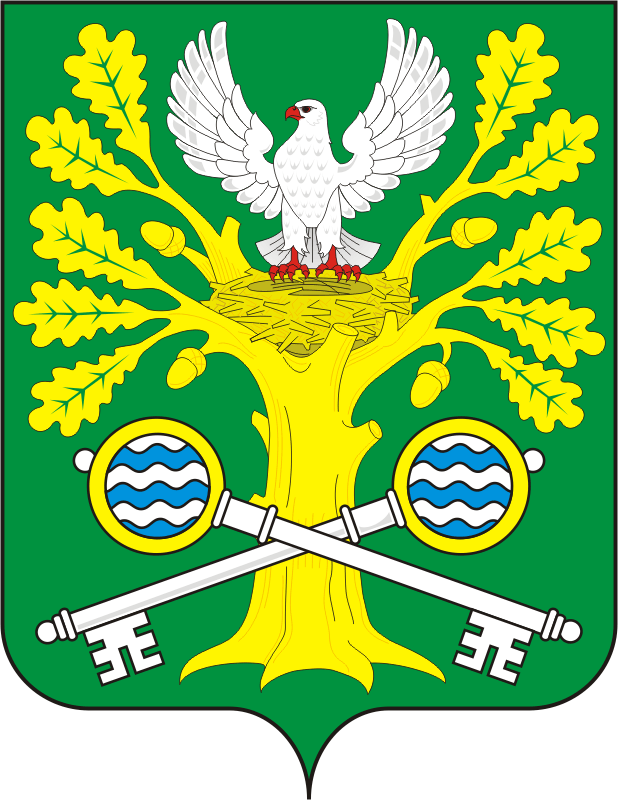 О досрочном прекращении полномочий главы муниципального образования Старосокулакский сельсовет Саракташского района Оренбургской области